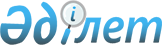 О внесении изменения и дополнений в Приказ Министра труда и социальной защиты населения Республики Казахстан от 13 февраля 2002 года N 31-п "Об утверждении Правил определения совокупного дохода лица (семьи), претендующего на получение адресной социальной помощи" (зарегистрированный 28 февраля 2002 г. N 1782)
					
			Утративший силу
			
			
		
					Приказ Министра труда и социальной защиты населения Республики Казахстан от 11 апреля 2002 года N 78-П. Зарегистрирован в Министерстве юстиции Республики Казахстан 12 апреля 2002 года N 1821. Утратил силу приказом Министра труда и социальной защиты населения Республики Казахстан от 28 июля 2009 года N 237-п      Сноска. Утратил силу приказом Министра труда и социальной защиты населения РК от 28.07.2009 N 237-п.      В целях совершенствования подходов в вопросах по определению доходов населения по реализации Закона Республики Казахстан Z010246_ "О государственной адресной социальной помощи" приказываю: 

      1. Внести в Приказ Министра труда и социальной защиты населения Республики Казахстан от 13 февраля 2002 года N 31-п V021782_ "Об утверждении Правил определения совокупного дохода лица (семьи), претендующего на получение адресной социальной помощи" следующие изменение и дополнения: 

      В Правила определения совокупного дохода лица (семьи), претендующего на получение адресной социальной помощи, утвержденные указанным Приказом: 

      в пункте 5 перед словами "приложение 1" дополнить словом "типовое"; 

      в пункте 6: 

      перед словами "приложения 2-7" дополнить словом "типовые"; 

      после слов "приложения 2-7" дополнить словами "с учетом особенностей региона и корректировкой средних показателей на основании данных соответствующего местного исполнительного органа"; 

      пункт 8 изложить в следующей редакции: 

      "Для расчета дохода используются среднегодовые цены предыдущего года сложившиеся в областях на продукцию растениеводства и животноводства, указанную в типовых приложениях 2-7, представляемые областными органами по статистике в областные (г.г. Астаны и Алматы) уполномоченные органы по труду, занятости и социальной защиты населения. 

      Представленные цены могут корректироваться с учетом особенностей регионов и направляться районным (городским) уполномоченным органам, осуществляющим назначение адресной социальной помощи."; 

      в пункте 9 перед словами "приложение 8" дополнить словом "типовое"; 

дополнить пунктом 9-1 следующего содержания: "9-1. Уполномоченные органы, осуществляющие назначение адресной социальной помощи, согласно заключению участковых комиссий в случае умышленно представленных заявителем сведений с ухудшением материального положения лица (семьи), вправе пересмотреть размер среднедушевого дохода семьи.". 2. Настоящий приказ вводится в действие со дня государственной регистрации в Министерстве юстиции Республики Казахстан. Министр Согласован: Заместитель Председателя Агентства Республики Казахстан по статистике от 11 апреля 2002 г. _________________________________________________________________ (Специалисты: Пучкова О.Я., Петрова Г.В.) 

 
					© 2012. РГП на ПХВ «Институт законодательства и правовой информации Республики Казахстан» Министерства юстиции Республики Казахстан
				